Celebrating the 120th Anniversary of St. Anne’s Cathedral, Belfast.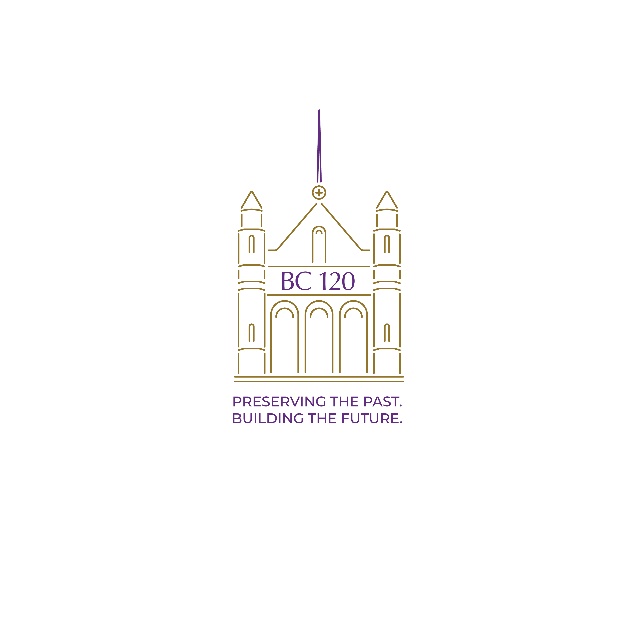 CATHEDRAL 120 CHAIRS APPEAL       I wish to make a donation of £150 (or £120 & Gift Aid) per chair                  towards the purchase of 500 new stackable quality chairsfor the Nave of Belfast Cathedral for the 120th Anniversary Services on 2nd June, 2024.You may wish to make your donation in memory of someone whose funeral was curtailed due to the COVID restrictions in place from 2020 to 2021, or simply in memory of someone special.The Names of all those to whom a chair is dedicated will be recorded and displayed in the cathedral unless requested otherwise.NAME / PARISH____________________________________________________________________POSTAL ADDRESS_____________________________________________________________________________________________________________________________Postcode_________________Contact Phone number: ________________________________________________________________Contact E-mail:_______________________________________________________________________Number of Chairs at:			Number________________ 	Donation: £____________________at £150 each OR £120 & Gift AidI wish Belfast Cathedral to claim GIFT AID on my donation. Please tick if applicableIf chair is donated “In Memory”, please give name (s), and if desired year of birth and death:NAME(S) “In Memoriam”_____________________________________________________________Years of birth and death (if desired)________________________________________________________Payment may be by cheque or direct BACS Transfer.If by cheque, please make cheque payable to “St Anne’s Cathedral Belfast” (and mark the back of the cheque “BC120 Chairs Appeal”. Please post or deliver to Ms Cate Cox, Cathedral Admin Officer, Belfast Cathedral, Donegall Street, Belfast. BT1 2HB. Please enclose this form with completed details.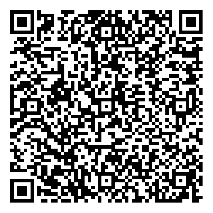 If by BACS, please use the following details: Account Name: “Parochial No 1 Current Account”Sort Code: 90-21-27. Account Number: 10006051Please mark payment BC120 Chairs – And add your Surname & InitialsPlease also return this completed form by e-mail to admin@belfastcathedral.org giving the date of your BACS payment and BACS Reference.BACS PAYMENT DATE_______________________________________________________________BACS PAYMENT REFERENCE________________________________________________________